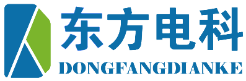 低压回路测控终端（嵌入式）安装操作说明书广州东方电科自动化有限公司2022联系地址：广州市经济技术开发区科汇一街10号联系方式：020-82517792	传真:020-82516705额定参数外观及定义备注：图片仅供参考，请以实物为准。产品功能1234电流互感器接线本装置专用的电流互感器具有多种规格可选配，如5A/100A/200A/400A/600A/630A/800A等（具体的电流互感器变比请根据实际的项目进行配置）独立开合式互感器，将互感器打开后卡在被测电缆上，电流流向按照互感器外壳上箭头方向指示，扣上互感器后用尼龙扎带固定以防止滑动。注意：具体的电流互感器安装尺寸根据CT变比会有差异，请以实际项目和配置为准。调试说明装置所有参数通过可以通过上位机进行查看和设置，装置通信地址在装置上有标识。通过RS485线连接好上位机，通信参数设置为波特率9600bit/s，校验方式8N1，长按Setup按键5s，RS485接口会将本装置的通信接口参数发到上位机，上位机可以通过串口调试软件接收到相关数据。典型接线图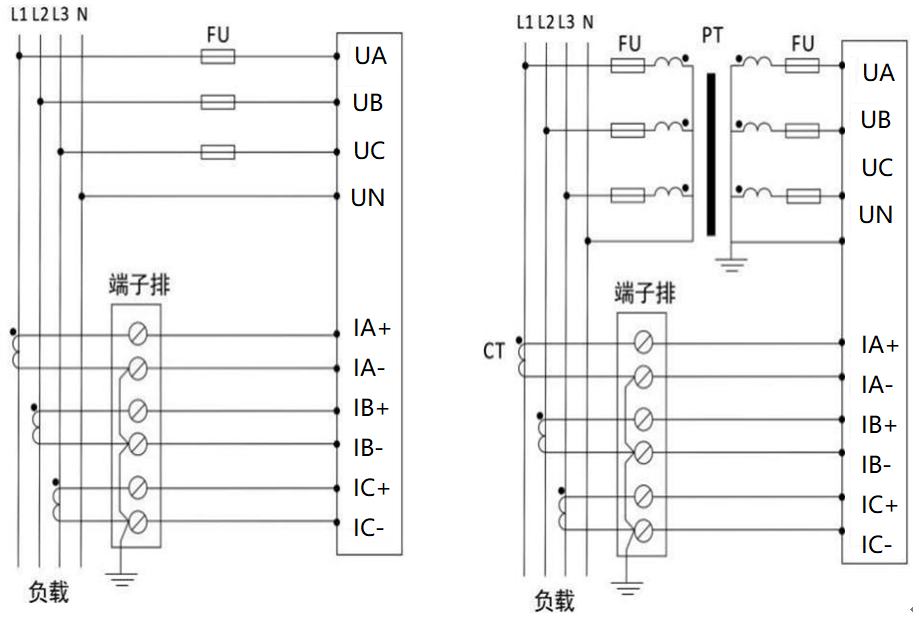 三相电压接线：按照上图进行接线。如果被监测系统的电压高于 220/380V，则需要使用电压互感器。三相电流接线：必须使用电流互感器才能测量各相的电流。三相电流接入必须使用相同变比的互感器。工作电源：相线接 L/+端，中性线接 N/-端。（4）通信接线：RS485通信接口使用屏蔽双绞线将装置1A、1B接网关(上位机)RS485接口的A、B。不能接反。安装尺寸及端子定义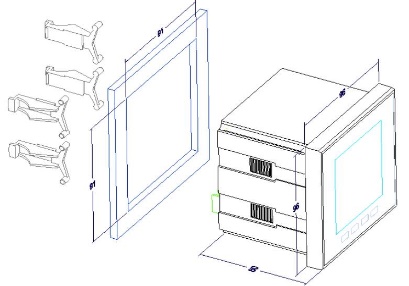 安装注意事项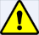 安装环境：装置应安装在室内通风、干燥、清洁、远离热源和强电磁场的地方。安装位置：通常安装在开关柜中，可使它不受油、污物、灰尘、腐蚀性气体或其他有害物质的侵袭。安装时要注意检修方便，有足够的空间放置有关的线、端子排、短接板和其他必要的设备。安装方法：盘面式安装。卸去安装卡，从前向后推入盘面的安装孔。将四个安装卡顺着装置四角的沟槽装上，向前推紧，使安装卡的前端挤紧开关盘，水平安装在开关柜体上。5678